Consultation
Identification des priorités dans le cadre du prochain appel de projets ciblés – volet 4 du programme Prime-Vert 2013-2018, en ce qui concerne l’Appui à la Stratégie phytosanitaire québécoise en agriculture (SPQA)Le volet 4 du programme Prime-Vert a pour objectif général d’évaluer, de produire ou de diffuser de l’information pertinente visant à encourager les exploitations agricoles à adopter des technologies, des pratiques agricoles et des modes de production qui respectent l’environnement. Par l’entremise d’appels de projets ciblés, l’Appui à la Stratégie phytosanitaire québécoise en agriculture (SPQA) soutient diverses activités de développement et de transfert technologique qui ont pour but d’accentuer l’adoption de la gestion intégrée des ennemis des cultures et de réduire les risques liés à l’utilisation des pesticides. Il vise plus particulièrement la réalisation de projets relatifs aux actions 5.2.1 et 5.3.1 de la SPQA, soit de documenter les ennemis des cultures et les organismes bénéfiques et mettre au point des méthodes autre que les pesticides pour lutter contre les ennemis des cultures. Afin de déterminer les priorités qui feront l’objet du prochain appel de projets ciblés prévu à l’automne 2017, le ministère de l’Agriculture, des Pêcheries et de l’Alimentation (MAPAQ) invite les clubs-conseils, les centres de recherche et de transfert technologique, les universités et les établissements d’enseignement collégial à faire valoir des problématiques spécifiques et présenter sommairement les objectifs et les moyens proposés pour les résoudre. Les problématiques proposées  devront viser le développement de connaissances, la mise au point de méthodes alternatives aux pesticides ou l’établissement de stratégies de lutte pour lutter contre les ennemis les plus préjudiciables à l’environnement et la santé dans les différentes cultures végétales au Québec. ÉchéancierLes propositions doivent être acheminées par courrier électronique avant le 1er septembre 2017, à minuit.Pour de plus amples renseignements, veuillez joindre Monsieur Mathieu Côté au 418 380-2100, poste 3567 ou par courriel à mathieu.cote@mapaq.gouv.qc.caAcheminer le présent formulaire au plus tard le 1er septembre 2017
par courrier électronique à l’adresse suivante :mathieu.cote@mapaq.gouv.qc.ca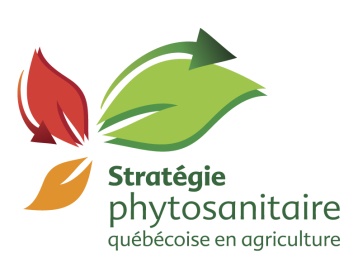 Description de la problématique (indiquer l’ennemi et préciser dans quelle(s) culture(s) et secteur de production celui-ci est problématique, faire la description de la problématique en lien avec les priorités du secteur et fournir l’état de situation de celle-ci à l’échelle régionale, provinciale ou sectorielle). Secteur de production :Ennemi :Culture :Solution(s) proposée(s) (faire une brève description des activités et moyens envisagés). Autres propositions S’il y a lieu, veuillez indiquer d’autres propositions dans le but de cibler plus adéquatement les projets correspondants à la priorité suivante : Mettre au point des outils de diffusion et de transfert de connaissances (ex. : capsules vidéo, application mobile, guides, etc.) en vue d’accroître l’adoption de la gestion intégrée des ennemis des cultures et de réduire les risques pour la santé et pour l’environnement liés à l’emploi des pesticides.